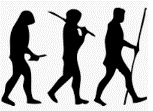 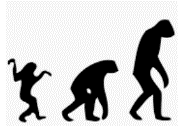 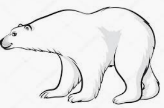 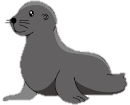 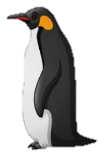 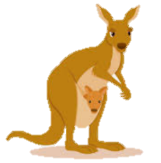 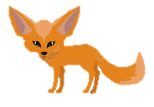 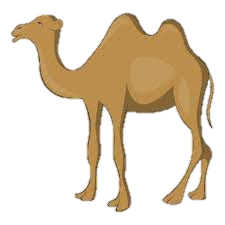 OverviewOverviewEvidence for Evolution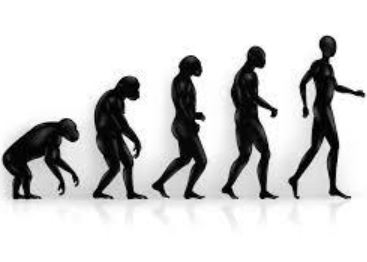 Fossils are the remains of living things, found in sedimentary rocks.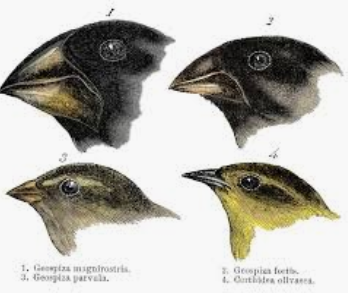 Inheritance and MutationInheritance and MutationAdaptationEvolution is the name given for changes to a species over time.Evolution is the name given for changes to a species over time.Evolution & natural selection have enabled living things to adapt to their environments.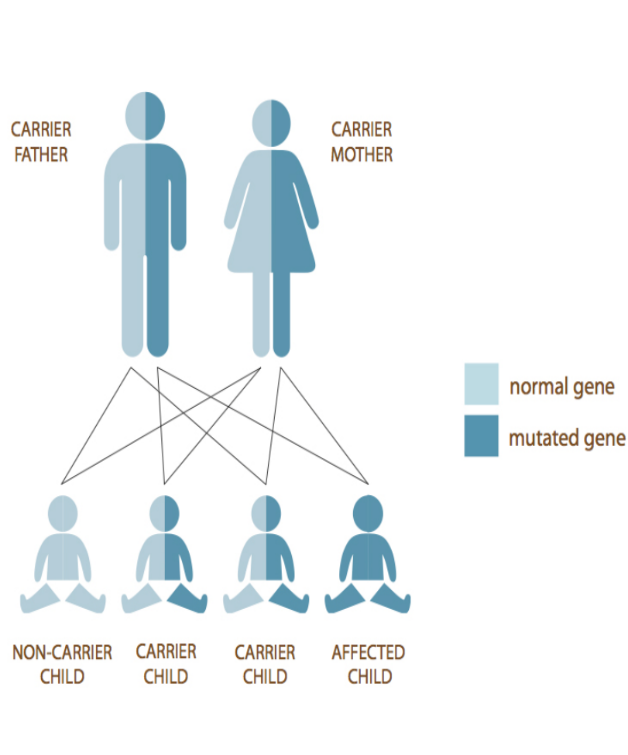 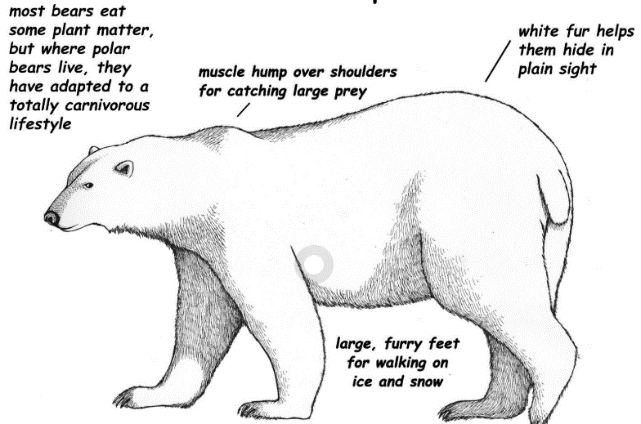 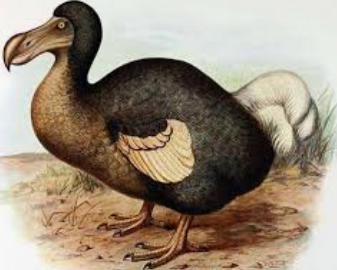 